 Beef Burger 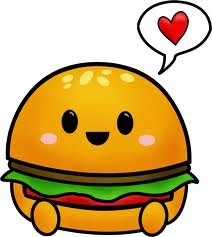 Ingredients: ¼ lb ground beef ½ egg beaten 40ml dry bread crumbs1 clove of garlic minced 5ml Worcestershire sauce½ ml cayenne pepperSalt and pepper Method: Make sure meat is thawed. Put meat into a bowl and add other ingredients. Mix with hands thoroughly. Form into ball and flatten into Frisbee. Fry in a pan for 5-7 minutes per side.Turkey Burger with Spinach and Cranberries Ingredients: ¼ lb ground turkey½ egg beaten 40ml dry bread crumbs 50ml spinach, chopped25ml dried cranberries Salt and pepper Method:Same as beef burger with these ingredients Quinoa Burger Ingredients: 50ml quinoa (cook with 100ml water)30ml cheddar cheese, shredded 15ml egg, beaten 15ml cottage cheese ¼ of a carrot, grated ½ green onion, chopped 7ml flour Dash of sugar Dash of salt and pepper Dash of cumin Dash of garlic powder Method: Put quinoa and water into a small pot, bring to a boil then turn to low and cover about 10 minutes. Mix quinoa and other ingredients in a bowl mix same as other burgers. Cook less time per side 2-3 minutes. 